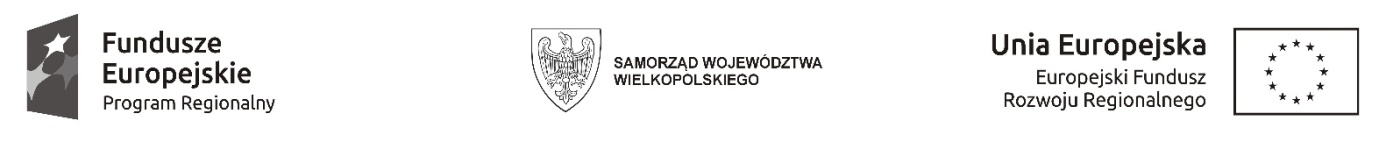 Sfinansowano w ramach reakcji Unii na pandemię COVID-19WCPiT/EA/381-47/2023Poznań, dnia 20.06.2023 r.Informacja na podstawie art. 222 ust. 4 ustawyz dnia 11 września 2019 r. Prawo zamówień publicznychPrzedmiot zamówienia:Dostawa, zainstalowanie i uruchomienie aparatu do laserowej mikrodysekcji.Kwota jaką Zamawiający zamierza przeznaczyć na sfinansowanie zamówienia wynosi 820 000. 00 zł